Anhang: ChecklistenDiese Checklisten zur Beurteilung des Prüfungsumfangs und der Auswahl geeigneter Lieferanten, werden Ihnen von der biomedis Laborservice GmbH zur Verfügung gestellt. Die Listen erheben keinen Anspruch auf Vollständigkeit, sondern dienen vielmehr als Orientierungshilfe.Prüfungen gemäß DIN EN 12469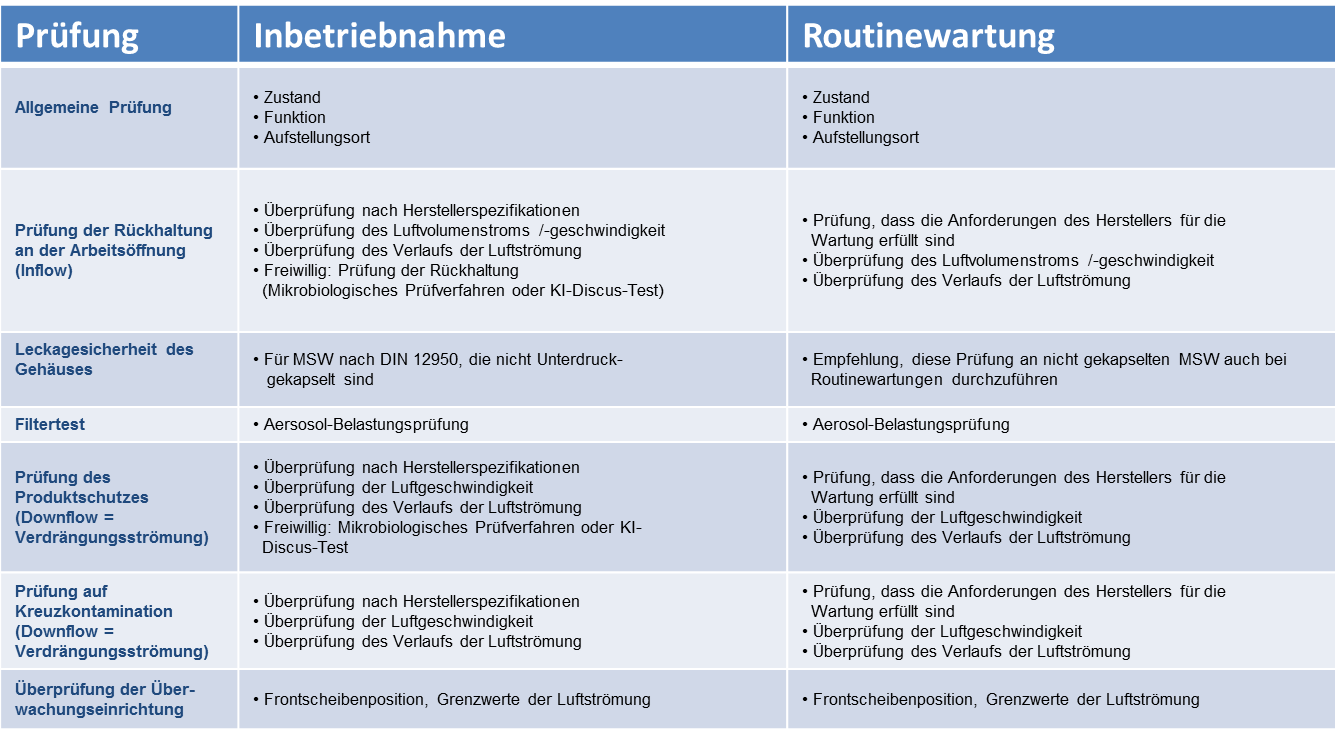 PrüfgeräteAerosol-Generator Dilutor (Verdünnungssystem)PartikelzählerFlügelrad- und/oder HitzdrahtanemometerLeuchtstärkemessgerätSchallpegelmessgerät,  Vibrationsmessgerät (nur für IQ/OQ benötigt)Messgerät zur Erfassung der UmgebungsbedingungenVDE-MessgerätAlle Prüfgeräte müssen kalibriert und deren Ergebnisse auf nationale Normale rückführbar sein.Zytostatika-WerkbänkeQuelle:Anforderungen an den Betrieb von Sicherheitswerkbänken mit Luftrückführung für Arbeiten mit krebserzeugenden oder erbgutverändernden Zytostatika - behördlich und berufsgenossenschaftlich anerkanntes Verfahren nach § 36 Abs. 7 GefStoffV - Bekanntgabe des BMA
(BArbBl. 7-8/1998 S. 69, ber. 12/1998 S. 73, 3/2000 S.65) 1. Anwendungsbereich und Begriffsbestimmung Das behördlich und berufsgenossenschaftlich anerkannte Verfahren gilt für Zytostatikawerkbänke mit Luftrückführung, in denen krebserzeugende oder erbgutverändernde Zytostatika zu therapeutischen Zwecken zubereitet werden, wie es z.B. in Krankenhäusern, Arztpraxen oder Apotheken praktiziert wird. Zubereiten im Sinne dieses Verfahrens sind alle Bearbeitungsvorgänge bis zum Erreichen einer applikationsfertigen Darreichungsform zu verstehen. Der Begriff ist nicht identisch mit dem entsprechenden Begriff aus dem Arzneimittelrecht. 2. Allgemeines Im folgenden werden arbeitstechnische Rahmenbedingungen beschrieben, die einen sicheren Betrieb von Werkbänken zum Zubereiten von Zytostatika im Umluftbetrieb ermöglichen. Dem Verfahren liegen die heute (1997) üblichen Zytostatika und Darreichungsformen zugrunde. Bei der Verwendung neuer Zytostatika bzw. Darreichungsformen ist zu prüfen, ob das Verfahren aufgrund neuer Gefährdungen noch anwendbar ist (z.B. bei Wirkstoffen mit relevanten Dampfdrücken drücken). 3. Anforderungen an die Zytostatikawerkbänke Neu zu beschaffende Zytostatika-Werkbänke müssen nach DIN 12980 typgeprüft sein.Typgeprüfte mikrobiologische Sicherheitswerkbänke nach DIN 12950 Teil 10 und nach dem berufsgenossenschaftlichen Prüfgrundsatz GS - GWS 04 (03/94) geprüfte Zytostatika-Werkbänke dürfen weiter unter den vorgenannten Bedingungen betrieben werden. 4. Aufstellungsbedingungen Die Werkbank muss in einem separaten Raum aufgestellt werden. Der Aufstellungsraum muß eine Mindestgröße von 10 qm und eine Mindesthöhe von 2,5 m haben. Es ist davon auszugehen, dass der Aufstellraum ausreichend groß dimensioniert ist, wenn die Luftwechselzahl (LWZ) zwischen Zytostatikawerkbank (ZWB) und Raumvolumen die Zahl 8 nicht übersteigt. Die LWZ ist definiert als Abluftvolumenstrom der ZWB durch das Raumluftvolumen des Aufstellraumes. Hierbei ist unter Raumvolumen das Rohbauvolumen abzüglich aufgestellter oder eingebauter Schränke, der ZWB usw. zu verstehen. Nicht vernachlässigt werden dürfen eventuelle Turbulenzen aufgrund unterschiedlicher Luftaustrittsgeschwindigkeiten der Werkbänke, evtl. Folgen der Lufteinlässe oder raumlufttechnischer Anlagen (Hinweis: Durch entsprechende Maßnahmen vor Ort, wie z.B. Anbringen von Leitblechen, können nach heutigen Erkenntnissen diese Einflüsse ausgeglichen werden). Beschränkung auf das unbedingt notwendige Mobiliar; Erstellung einer Inventarliste der Geräte und Möbel mit Aufstellungsplan. Aufgestelltes Mobiliar und Geräte dürfen die sichere Funktionsweise der Werkbank nicht beeinträchtigen. Nachträglich eingebrachte Möbel oder Geräte oder Änderung der Aufstellungsbedingungen bedingen eine Nachprüfung. Während des Betriebes der Werkbank dürfen Fenster, während der Zubereitung dürfen Fenster und Türen nicht geöffnet werden. Die Belüftung des Raumes ist gemäß der ArbStättV zu gewährleisten. Die Belüftung darf keine negative Rückwirkung auf die Wirkungsweise der Bank haben (z.B. turbulenzarme Zuluft <0,2 m/sec.). Über- oder Unterdruck im Raum dürfen keine negative Rückwirkung auf die Bank haben. Es dürfen keine zusätzlichen Lüfter oder Wärmequellen im Raum aufgestellt werden. In einem Bereich 1,2 m vor und 0,3 m seitlich von der Werkbank dürfen sich kein Möbel, Geräte oder Wände befinden.5. Verpflichtung zu wiederkehrenden Prüfungen Die wiederkehrenden Prüfungen vor Ort müssen mindestens den gemäß Prüfungsart 4 in DIN 12 980 beschriebenen Umfang haben (z.B. Messung der Lufteintrittsgeschwindigkeit an der Arbeitsöffnung, Messung der Verdrängungsströmung, Prüfung des Dichtsitzes der Filter). Werkbänke nach DIN 12950 Teil 10 oder nach GS-GES 04 (3/94) unterliegen auch der Verpflichtung wiederkehrender Prüfungen gemäß Prüfart 4 in DIN 12980. Die Prüfungen müssen vor der ersten Inbetriebnahme, nach jedem Filterwechsel, nach jeder Änderung des Aufstellortes, mindestens jedoch einmal jährlich erfolgen. Bei diesen Prüfungen sind auch die Raumbedingungen zu berücksichtigen. Prüfungen nach Wartungen oder Instandsetzungen sind entsprechend den Herstellerangaben durchzuführen. Die verwendeten Messgeräte müssen denen entsprechen, die bei der Typprüfung verwendet werden oder vergleichbar kalibriert sein. 6. Anfertigung eines Prüf-Protokolls Das Prüfprotokoll muss mindestens enthalten alle Daten des Gerätes Mess- und Prüfprogramm mit Ergebnissen einschließlich der Angaben der Messwerte sowie eventueller Grenzwerte und Messraster Name des Prüfers verwendete Messgeräte mit Kalibrierhinweisen Kontrolle von Inventarliste und Aufstellungsplan Prüfergebnis. 7. Anforderungen an Prüfer Als Prüfer zugelassen sind sachkundige Personen. Sachkundiger ist, wer aufgrund seiner fachlichen Ausbildung und Erfahrung ausreichende Kenntnisse auf dem Gebiet der Zytostatikawerkbänke hat und mit den einschlägigen staatlichen Arbeitsschutzvorschriften, Unfallverhütungsvorschriften, Richtlinien und allgemein anerkannten Regeln der Technik (z.B. DIN-Normen, VDE-Bestimmungen) soweit vertraut ist, dass er den arbeitssicheren Zustand von Zytostatikawerkbänken beurteilen kann. 8. Weiter einzuhaltende Regeln Zur Minimierung der Zytostatika-Emissionen während des Zubereitens sind geeignete Hilfsmittel (z.B. geschlossenen Systeme, Spikes, Überteilsysteme) zu benutzen. Darüber hinaus sind die Umgangsvorschriften der GefStoffV und einschlägigen UVV'en in der jeweils aktuellen Fassung zu beachten. 9. Betrieb Werden bei der Prüfung oder beim Betrieb Mängel festgestellt, so dass der Arbeitsschutz nicht gewährleistet ist, darf die Werkbank nicht in Betrieb genommen oder weiterbetrieben werden. Allgemeiner Hinweis zur Nutzung dieser GefährdungsbeurteilungAllgemeiner Hinweis zur Nutzung dieser GefährdungsbeurteilungAllgemeiner Hinweis zur Nutzung dieser GefährdungsbeurteilungAllgemeiner Hinweis zur Nutzung dieser GefährdungsbeurteilungAllgemeiner Hinweis zur Nutzung dieser GefährdungsbeurteilungAllgemeiner Hinweis zur Nutzung dieser GefährdungsbeurteilungDiese Gefährdungsbeurteilung für den Betrieb von Mikrobiologischen Sicherheitswerkbänken wird Ihnen von der biomedis Laboservice GmbH kostenlos zur Verfügung gestellt. Das vorliegende Formular stellt nur einen Vorschlag bzw. Leitfaden dar und erhebt keinen Anspruch auf Vollständigkeit und Richtigkeit bezüglich der Gegebenheiten und Anforderungen in Ihrem Labor. Prüfen Sie daher jede der hier genannten Anforderungen sorgfältig und ergänzen Sie fehlende aufgrund der Beurteilung weiterer möglicher Gefahren an Ihrem Standort. Die biomedis Laborservice GmbH schließt jegliche Haftung im Zusammenhang mit der Nutzung dieses Formulars oder damit zusammenhängender Folgen ausdrücklich aus. Es sind außerdem alle für das Labor geltenden Vorschriften, Regeln und Gesetze und die Bedienungsanleitungen der Geräte zu beachten.Diese Gefährdungsbeurteilung für den Betrieb von Mikrobiologischen Sicherheitswerkbänken wird Ihnen von der biomedis Laboservice GmbH kostenlos zur Verfügung gestellt. Das vorliegende Formular stellt nur einen Vorschlag bzw. Leitfaden dar und erhebt keinen Anspruch auf Vollständigkeit und Richtigkeit bezüglich der Gegebenheiten und Anforderungen in Ihrem Labor. Prüfen Sie daher jede der hier genannten Anforderungen sorgfältig und ergänzen Sie fehlende aufgrund der Beurteilung weiterer möglicher Gefahren an Ihrem Standort. Die biomedis Laborservice GmbH schließt jegliche Haftung im Zusammenhang mit der Nutzung dieses Formulars oder damit zusammenhängender Folgen ausdrücklich aus. Es sind außerdem alle für das Labor geltenden Vorschriften, Regeln und Gesetze und die Bedienungsanleitungen der Geräte zu beachten.Diese Gefährdungsbeurteilung für den Betrieb von Mikrobiologischen Sicherheitswerkbänken wird Ihnen von der biomedis Laboservice GmbH kostenlos zur Verfügung gestellt. Das vorliegende Formular stellt nur einen Vorschlag bzw. Leitfaden dar und erhebt keinen Anspruch auf Vollständigkeit und Richtigkeit bezüglich der Gegebenheiten und Anforderungen in Ihrem Labor. Prüfen Sie daher jede der hier genannten Anforderungen sorgfältig und ergänzen Sie fehlende aufgrund der Beurteilung weiterer möglicher Gefahren an Ihrem Standort. Die biomedis Laborservice GmbH schließt jegliche Haftung im Zusammenhang mit der Nutzung dieses Formulars oder damit zusammenhängender Folgen ausdrücklich aus. Es sind außerdem alle für das Labor geltenden Vorschriften, Regeln und Gesetze und die Bedienungsanleitungen der Geräte zu beachten.Diese Gefährdungsbeurteilung für den Betrieb von Mikrobiologischen Sicherheitswerkbänken wird Ihnen von der biomedis Laboservice GmbH kostenlos zur Verfügung gestellt. Das vorliegende Formular stellt nur einen Vorschlag bzw. Leitfaden dar und erhebt keinen Anspruch auf Vollständigkeit und Richtigkeit bezüglich der Gegebenheiten und Anforderungen in Ihrem Labor. Prüfen Sie daher jede der hier genannten Anforderungen sorgfältig und ergänzen Sie fehlende aufgrund der Beurteilung weiterer möglicher Gefahren an Ihrem Standort. Die biomedis Laborservice GmbH schließt jegliche Haftung im Zusammenhang mit der Nutzung dieses Formulars oder damit zusammenhängender Folgen ausdrücklich aus. Es sind außerdem alle für das Labor geltenden Vorschriften, Regeln und Gesetze und die Bedienungsanleitungen der Geräte zu beachten.Diese Gefährdungsbeurteilung für den Betrieb von Mikrobiologischen Sicherheitswerkbänken wird Ihnen von der biomedis Laboservice GmbH kostenlos zur Verfügung gestellt. Das vorliegende Formular stellt nur einen Vorschlag bzw. Leitfaden dar und erhebt keinen Anspruch auf Vollständigkeit und Richtigkeit bezüglich der Gegebenheiten und Anforderungen in Ihrem Labor. Prüfen Sie daher jede der hier genannten Anforderungen sorgfältig und ergänzen Sie fehlende aufgrund der Beurteilung weiterer möglicher Gefahren an Ihrem Standort. Die biomedis Laborservice GmbH schließt jegliche Haftung im Zusammenhang mit der Nutzung dieses Formulars oder damit zusammenhängender Folgen ausdrücklich aus. Es sind außerdem alle für das Labor geltenden Vorschriften, Regeln und Gesetze und die Bedienungsanleitungen der Geräte zu beachten.Diese Gefährdungsbeurteilung für den Betrieb von Mikrobiologischen Sicherheitswerkbänken wird Ihnen von der biomedis Laboservice GmbH kostenlos zur Verfügung gestellt. Das vorliegende Formular stellt nur einen Vorschlag bzw. Leitfaden dar und erhebt keinen Anspruch auf Vollständigkeit und Richtigkeit bezüglich der Gegebenheiten und Anforderungen in Ihrem Labor. Prüfen Sie daher jede der hier genannten Anforderungen sorgfältig und ergänzen Sie fehlende aufgrund der Beurteilung weiterer möglicher Gefahren an Ihrem Standort. Die biomedis Laborservice GmbH schließt jegliche Haftung im Zusammenhang mit der Nutzung dieses Formulars oder damit zusammenhängender Folgen ausdrücklich aus. Es sind außerdem alle für das Labor geltenden Vorschriften, Regeln und Gesetze und die Bedienungsanleitungen der Geräte zu beachten.Allgemeine AngabenAllgemeine AngabenAllgemeine AngabenAllgemeine AngabenAllgemeine AngabenAllgemeine AngabenInstitut / Labor / Betreiber: Institut / Labor / Betreiber: Sicherheitsbeauftragte(r):                                             Laborleiter(in):Anwender(in):Sicherheitsbeauftragte(r):                                             Laborleiter(in):Anwender(in):Sicherheitsbeauftragte(r):                                             Laborleiter(in):Anwender(in):Sicherheitsbeauftragte(r):                                             Laborleiter(in):Anwender(in):Standort des/der MSW:Standort des/der MSW:MSW:MSW:MSW:MSW:Standort des/der MSW:Standort des/der MSW:Hersteller / ModellHersteller / ModellHersteller / ModellSeriennummer / IDStandort des/der MSW:Standort des/der MSW:Standort des/der MSW:Standort des/der MSW:Standort des/der MSW:Standort des/der MSW:Standort des/der MSW:Standort des/der MSW:1.1Kurzbeschreibung der Tätigkeiten in Verbindung mit bzw. zur Verwendung der MSW Kurzbeschreibung der Tätigkeiten in Verbindung mit bzw. zur Verwendung der MSW Kurzbeschreibung der Tätigkeiten in Verbindung mit bzw. zur Verwendung der MSW Kurzbeschreibung der Tätigkeiten in Verbindung mit bzw. zur Verwendung der MSW Kurzbeschreibung der Tätigkeiten in Verbindung mit bzw. zur Verwendung der MSW Kurzbeschreibung der Tätigkeiten in Verbindung mit bzw. zur Verwendung der MSW (Beschreiben Sie, zu welchen Zwecken die Sicherheitswerkbänke zum Einsatz kommen, Einsatzhäufigkeit, Anzahl der Benutzer etc.Text ………………….Die Schutzeigenschaften (Personen-/Produktschutz) der MSW genügen den Schutzzielen                       ja                   nein(Beschreiben Sie, zu welchen Zwecken die Sicherheitswerkbänke zum Einsatz kommen, Einsatzhäufigkeit, Anzahl der Benutzer etc.Text ………………….Die Schutzeigenschaften (Personen-/Produktschutz) der MSW genügen den Schutzzielen                       ja                   nein(Beschreiben Sie, zu welchen Zwecken die Sicherheitswerkbänke zum Einsatz kommen, Einsatzhäufigkeit, Anzahl der Benutzer etc.Text ………………….Die Schutzeigenschaften (Personen-/Produktschutz) der MSW genügen den Schutzzielen                       ja                   nein(Beschreiben Sie, zu welchen Zwecken die Sicherheitswerkbänke zum Einsatz kommen, Einsatzhäufigkeit, Anzahl der Benutzer etc.Text ………………….Die Schutzeigenschaften (Personen-/Produktschutz) der MSW genügen den Schutzzielen                       ja                   nein(Beschreiben Sie, zu welchen Zwecken die Sicherheitswerkbänke zum Einsatz kommen, Einsatzhäufigkeit, Anzahl der Benutzer etc.Text ………………….Die Schutzeigenschaften (Personen-/Produktschutz) der MSW genügen den Schutzzielen                       ja                   nein(Beschreiben Sie, zu welchen Zwecken die Sicherheitswerkbänke zum Einsatz kommen, Einsatzhäufigkeit, Anzahl der Benutzer etc.Text ………………….Die Schutzeigenschaften (Personen-/Produktschutz) der MSW genügen den Schutzzielen                       ja                   nein2.ZielZielZielZielZielZielMit dieser Gefährdungsbeurteilung sollen mögliche Gefahren und Gefahrenpotenziale, die zu Gefährdungen von Menschen, Tieren und Umwelt (z.B. durch Austreten von Bioaerosolen aus Mikrobiologischen Sicherheitswerkbänken) oder zu Sachbeschädigungen führen könnten, erfasst, beurteilt und entsprechende (vorbeugende) Maßnahmen daraus abgeleitet werden. Für die Beurteilung soll das gesamte Verfahren betrachtet werden, das Personal, Handhabung und Umgebungsbedingungen und die MSW selbst einschließt. Zur Beurteilung möglicher Gefahren werden alle Personen und Stellen einbezogen, die für die entsprechenden Themen genügend Fachkenntnis aufweisen, wie z.B. Beauftragte für Arbeitssicherheit, Arbeitsmediziner, Haustechniker etc.Mit dieser Gefährdungsbeurteilung sollen mögliche Gefahren und Gefahrenpotenziale, die zu Gefährdungen von Menschen, Tieren und Umwelt (z.B. durch Austreten von Bioaerosolen aus Mikrobiologischen Sicherheitswerkbänken) oder zu Sachbeschädigungen führen könnten, erfasst, beurteilt und entsprechende (vorbeugende) Maßnahmen daraus abgeleitet werden. Für die Beurteilung soll das gesamte Verfahren betrachtet werden, das Personal, Handhabung und Umgebungsbedingungen und die MSW selbst einschließt. Zur Beurteilung möglicher Gefahren werden alle Personen und Stellen einbezogen, die für die entsprechenden Themen genügend Fachkenntnis aufweisen, wie z.B. Beauftragte für Arbeitssicherheit, Arbeitsmediziner, Haustechniker etc.Mit dieser Gefährdungsbeurteilung sollen mögliche Gefahren und Gefahrenpotenziale, die zu Gefährdungen von Menschen, Tieren und Umwelt (z.B. durch Austreten von Bioaerosolen aus Mikrobiologischen Sicherheitswerkbänken) oder zu Sachbeschädigungen führen könnten, erfasst, beurteilt und entsprechende (vorbeugende) Maßnahmen daraus abgeleitet werden. Für die Beurteilung soll das gesamte Verfahren betrachtet werden, das Personal, Handhabung und Umgebungsbedingungen und die MSW selbst einschließt. Zur Beurteilung möglicher Gefahren werden alle Personen und Stellen einbezogen, die für die entsprechenden Themen genügend Fachkenntnis aufweisen, wie z.B. Beauftragte für Arbeitssicherheit, Arbeitsmediziner, Haustechniker etc.Mit dieser Gefährdungsbeurteilung sollen mögliche Gefahren und Gefahrenpotenziale, die zu Gefährdungen von Menschen, Tieren und Umwelt (z.B. durch Austreten von Bioaerosolen aus Mikrobiologischen Sicherheitswerkbänken) oder zu Sachbeschädigungen führen könnten, erfasst, beurteilt und entsprechende (vorbeugende) Maßnahmen daraus abgeleitet werden. Für die Beurteilung soll das gesamte Verfahren betrachtet werden, das Personal, Handhabung und Umgebungsbedingungen und die MSW selbst einschließt. Zur Beurteilung möglicher Gefahren werden alle Personen und Stellen einbezogen, die für die entsprechenden Themen genügend Fachkenntnis aufweisen, wie z.B. Beauftragte für Arbeitssicherheit, Arbeitsmediziner, Haustechniker etc.Mit dieser Gefährdungsbeurteilung sollen mögliche Gefahren und Gefahrenpotenziale, die zu Gefährdungen von Menschen, Tieren und Umwelt (z.B. durch Austreten von Bioaerosolen aus Mikrobiologischen Sicherheitswerkbänken) oder zu Sachbeschädigungen führen könnten, erfasst, beurteilt und entsprechende (vorbeugende) Maßnahmen daraus abgeleitet werden. Für die Beurteilung soll das gesamte Verfahren betrachtet werden, das Personal, Handhabung und Umgebungsbedingungen und die MSW selbst einschließt. Zur Beurteilung möglicher Gefahren werden alle Personen und Stellen einbezogen, die für die entsprechenden Themen genügend Fachkenntnis aufweisen, wie z.B. Beauftragte für Arbeitssicherheit, Arbeitsmediziner, Haustechniker etc.Mit dieser Gefährdungsbeurteilung sollen mögliche Gefahren und Gefahrenpotenziale, die zu Gefährdungen von Menschen, Tieren und Umwelt (z.B. durch Austreten von Bioaerosolen aus Mikrobiologischen Sicherheitswerkbänken) oder zu Sachbeschädigungen führen könnten, erfasst, beurteilt und entsprechende (vorbeugende) Maßnahmen daraus abgeleitet werden. Für die Beurteilung soll das gesamte Verfahren betrachtet werden, das Personal, Handhabung und Umgebungsbedingungen und die MSW selbst einschließt. Zur Beurteilung möglicher Gefahren werden alle Personen und Stellen einbezogen, die für die entsprechenden Themen genügend Fachkenntnis aufweisen, wie z.B. Beauftragte für Arbeitssicherheit, Arbeitsmediziner, Haustechniker etc.3.Allgemeiner ArbeitsschutzAllgemeiner ArbeitsschutzAllgemeiner ArbeitsschutzAllgemeiner ArbeitsschutzAllgemeiner ArbeitsschutzAllgemeiner ArbeitsschutzGefährdungenUmsetzung/MaßnahmeUmsetzung/MaßnahmeErfüllt (ja/nein/n.a.)Eigene Maßnahmen/ BemerkungenEigene Maßnahmen/ Bemerkungen3.1Hinweise und AnleitungenFür alle Gefährdungen entsprechende Beurteilungen erstellen (z.B. nach GefStoffV, BioStoffV, GenTSV)Für alle Gefährdungen entsprechende Beurteilungen erstellen (z.B. nach GefStoffV, BioStoffV, GenTSV)3.2Betriebsanweisungenfür allgemeine und besondere Gefahrstoffefür allgemeine und besondere Gefahrstoffe3.2Betriebsanweisungenfür Geräte (Autoklav, MSW, Zentrifuge etc.)für Geräte (Autoklav, MSW, Zentrifuge etc.)3.2Betriebsanweisungenfür gefährliche Tätigkeitenfür gefährliche Tätigkeiten3.3GefahrstoffverzeichnisAktualisiertes GefahrstoffverzeichnisAktualisiertes Gefahrstoffverzeichnis3.4Allgemeine UnterweisungenErstunterweisung für neue MitarbeiterErstunterweisung für neue Mitarbeiter3.4Allgemeine UnterweisungenJährlich wiederkehrende Unterweisung für alle MitarbeiterJährlich wiederkehrende Unterweisung für alle Mitarbeiter3.4Allgemeine UnterweisungenUnterweisung fremder Personen, die Zutritt zum Labor habenUnterweisung fremder Personen, die Zutritt zum Labor haben3.4Allgemeine UnterweisungenDokumentation der Unterwei-sungen Dokumentation der Unterwei-sungen 3.5Gefährliche ArbeitenDefinition der gefährlichen ArbeitenDefinition der gefährlichen Arbeiten3.5Gefährliche ArbeitenUnterweisung der mit gefährlich-en Arbeiten betrauten PersonenUnterweisung der mit gefährlich-en Arbeiten betrauten Personen3.5Gefährliche ArbeitenVorsorgeuntersuchung(en) angeboten/durchgeführtVorsorgeuntersuchung(en) angeboten/durchgeführt3.5Gefährliche ArbeitenBerücksichtigung der Beschäfti-gungsverbote n. MuSchG, JArbGBerücksichtigung der Beschäfti-gungsverbote n. MuSchG, JArbG3.6Erste Hilfe, Brandschutz, Flucht und RettungErste-Hilfe-Kasten, Augendu-schen Feuerlöscher vorhanden und frei zugänglichErste-Hilfe-Kasten, Augendu-schen Feuerlöscher vorhanden und frei zugänglich3.6Erste Hilfe, Brandschutz, Flucht und RettungNotduschen in Trinkwasser-qualitätNotduschen in Trinkwasser-qualität3.6Erste Hilfe, Brandschutz, Flucht und RettungRegelmäßige Überprüfung von Erste-Hilfe-Kästen, Not- und Augenduschen, FeuerlöscherRegelmäßige Überprüfung von Erste-Hilfe-Kästen, Not- und Augenduschen, Feuerlöscher3.6Erste Hilfe, Brandschutz, Flucht und RettungErsthelfer ausgebildet und bekanntgegebenErsthelfer ausgebildet und bekanntgegeben3.6Erste Hilfe, Brandschutz, Flucht und RettungAlarminformationssystemAlarminformationssystem3.6Erste Hilfe, Brandschutz, Flucht und RettungFlucht- /Rettungswege bekanntFlucht- /Rettungswege bekannt3.6Erste Hilfe, Brandschutz, Flucht und RettungFlucht und Rettungswege nicht verstelltFlucht und Rettungswege nicht verstellt3.6Erste Hilfe, Brandschutz, Flucht und RettungBrandschutztüren schließen und sind nicht mit Keilen o.ä. am Zufallen gehindertBrandschutztüren schließen und sind nicht mit Keilen o.ä. am Zufallen gehindert4.Umgebungsbedingungen am Aufstellort der MSW Umgebungsbedingungen am Aufstellort der MSW Umgebungsbedingungen am Aufstellort der MSW Umgebungsbedingungen am Aufstellort der MSW Umgebungsbedingungen am Aufstellort der MSW Umgebungsbedingungen am Aufstellort der MSW GefährdungenUmsetzung/MaßnahmeUmsetzung/MaßnahmeErfüllt (ja/nein/n.a.)Eigene Maßnahmen/ BemerkungenEigene Maßnahmen/ Bemerkungen4.1RaumAusreichend groß, um die MSW gemäß Herstellervorgaben auf-zustellenAusreichend groß, um die MSW gemäß Herstellervorgaben auf-zustellen4.1RaumGeeignete Belüftung bzw. Klimatisierung, die die Funktion der MSW nicht beeinflusstGeeignete Belüftung bzw. Klimatisierung, die die Funktion der MSW nicht beeinflusst4.1RaumVorsorge, dass austretende Flüssigkeiten, Dämpfe und Gerüche den Raum nicht verlassen könnenVorsorge, dass austretende Flüssigkeiten, Dämpfe und Gerüche den Raum nicht verlassen können4.1RaumGeeignete Medienversorgung lt. Bedienungsanleitung (Strom, Gas etc.)Geeignete Medienversorgung lt. Bedienungsanleitung (Strom, Gas etc.)4.1RaumFrostsicherFrostsicher4.1RaumAusreichende BeleuchtungAusreichende Beleuchtung4.1RaumZugangsbeschränkung für nicht autorisiertes PersonalZugangsbeschränkung für nicht autorisiertes Personal4.2Boden / StellflächeEben und frei von StolperstellenEben und frei von Stolperstellen4.2Boden / StellflächeStatisch ausreichend, um das Gewicht der MSW zu tragenStatisch ausreichend, um das Gewicht der MSW zu tragen4.2Boden / Stellflächeflüssigkeitsdichtflüssigkeitsdicht4.3Aufstellung(Bitte die Aufstellanweisungen des Herstellers beachten)Die MSW  ist so aufgestellt, dass Luftbewegungen aus Lüftungs-öffnungen im Raum, von Ver-kehrswegen, beim Öffnen von Türen und Fenstern, die Schutz-wirkung nicht beeinflussen Die MSW  ist so aufgestellt, dass Luftbewegungen aus Lüftungs-öffnungen im Raum, von Ver-kehrswegen, beim Öffnen von Türen und Fenstern, die Schutz-wirkung nicht beeinflussen 4.3Aufstellung(Bitte die Aufstellanweisungen des Herstellers beachten)Beim Anschluss der MSW an die Abluft (ab S4 gefordert) ist sichergestellt, dass keine Beeinträchtigung der Schutzwirkung eintrittBeim Anschluss der MSW an die Abluft (ab S4 gefordert) ist sichergestellt, dass keine Beeinträchtigung der Schutzwirkung eintritt4.3Aufstellung(Bitte die Aufstellanweisungen des Herstellers beachten)Die Abluftanlage verfügt über eine optische und akustische Warnmeldeanlage (bei Ausfall oder Instabilität)Die Abluftanlage verfügt über eine optische und akustische Warnmeldeanlage (bei Ausfall oder Instabilität)Der Abstand zur Wand und zu benachbarten Geräten entspricht den HerstellervorgabenDer Abstand zur Wand und zu benachbarten Geräten entspricht den HerstellervorgabenVor der MSW befindet sich eine ausreichend große freie Zone (1,2m -1,5m), die genügend Bewegungsfreiheit erlaubtVor der MSW befindet sich eine ausreichend große freie Zone (1,2m -1,5m), die genügend Bewegungsfreiheit erlaubtDer Anschluss einer MSW an eine Abluftanlage entspricht einer Bauartveränderung. Diese wurde vom Hersteller freige-gebenDer Anschluss einer MSW an eine Abluftanlage entspricht einer Bauartveränderung. Diese wurde vom Hersteller freige-geben5.Sicherer BetriebSicherer BetriebSicherer BetriebSicherer BetriebSicherer BetriebSicherer BetriebGefährdungenUmsetzung/MaßnahmeUmsetzung/MaßnahmeErfüllt (ja/nein/n.a.)Eigene Maßnahmen/ BemerkungenEigene Maßnahmen/ Bemerkungen5.1Technischer ZustandDie MSW funktioniert fehlerfrei, ist frei von Beschädigungen und es wird der sichere Zustand angezeigtDie MSW funktioniert fehlerfrei, ist frei von Beschädigungen und es wird der sichere Zustand angezeigt5.1Technischer ZustandEs werden regelmäßig Wartungen, Instandhaltungen und wiederkehrende Prüfungen durchgeführtEs werden regelmäßig Wartungen, Instandhaltungen und wiederkehrende Prüfungen durchgeführt5.1Technischer ZustandWartungen, Instandhaltungen und wiederkehrende Prüfungen erfolgen durch autorisiertes und fachkundiges Personal bzw. Dienstleister (z.B. zertifizierter Fachkundenachweis durch TÜV)Wartungen, Instandhaltungen und wiederkehrende Prüfungen erfolgen durch autorisiertes und fachkundiges Personal bzw. Dienstleister (z.B. zertifizierter Fachkundenachweis durch TÜV)5.1Technischer ZustandFür die Prüfungen werden geeignete und kalibrierte Prüf- bzw. Kalibriergeräte eingesetzt, damit die Rückführbarkeit der Messergebnisse gewährleistet istFür die Prüfungen werden geeignete und kalibrierte Prüf- bzw. Kalibriergeräte eingesetzt, damit die Rückführbarkeit der Messergebnisse gewährleistet ist5.1Technischer ZustandBei allen wiederkehrenden Prüfungen werden die in der DIN 12469 geforderten Prüfungen vollumfänglich durchgeführtBei allen wiederkehrenden Prüfungen werden die in der DIN 12469 geforderten Prüfungen vollumfänglich durchgeführt5.1Technischer ZustandDie Prüfungsergebnisse werden in einem Prüfbericht schriftlich dokumentiert. Es ist jederzeit nachvollziehbar, von wem, unter welchen  Umgebungsbedingung-en und mit welchen Messge-räten die Prüfungen durchgeführt wurdenDie Prüfungsergebnisse werden in einem Prüfbericht schriftlich dokumentiert. Es ist jederzeit nachvollziehbar, von wem, unter welchen  Umgebungsbedingung-en und mit welchen Messge-räten die Prüfungen durchgeführt wurden5.1Technischer ZustandEs existiert ein Gerätebuch, in dem alle Störungen, Reinigungs- und Wartungsmaßnahmen etc. eingetragen werdenEs existiert ein Gerätebuch, in dem alle Störungen, Reinigungs- und Wartungsmaßnahmen etc. eingetragen werden5.1Technischer ZustandAn der MSW ist gut sichtbar eine Kurzbedienungsanleitung ange-bracht, der Inhalt ist dem Personal bekannt.An der MSW ist gut sichtbar eine Kurzbedienungsanleitung ange-bracht, der Inhalt ist dem Personal bekannt.5.2Arbeiten an der MSWDas Personal hat die nötigen Mittel und Zeit, die Arbeiten sorgfältig zu planen, um einen ruhigen und sicheren Arbeitsab-lauf zu gewährleistenDas Personal hat die nötigen Mittel und Zeit, die Arbeiten sorgfältig zu planen, um einen ruhigen und sicheren Arbeitsab-lauf zu gewährleisten5.2Arbeiten an der MSWDas Personal hat die nötigen Mittel und Zeit, die Arbeiten sorgfältig zu planen, um einen ruhigen und sicheren Arbeitsab-lauf zu gewährleistenDas Personal hat die nötigen Mittel und Zeit, die Arbeiten sorgfältig zu planen, um einen ruhigen und sicheren Arbeitsab-lauf zu gewährleisten5.2Arbeiten an der MSWMindestens 10min vor Arbeits-beginn wird die MSW einge-schaltet, um stabile Strömungs-geschwindigkeiten zu erreichenMindestens 10min vor Arbeits-beginn wird die MSW einge-schaltet, um stabile Strömungs-geschwindigkeiten zu erreichen5.2Arbeiten an der MSWDie Frontscheibe befindet sich während der Arbeiten stets in sicherer PositionDie Frontscheibe befindet sich während der Arbeiten stets in sicherer Position5.Sicherer BetriebSicherer BetriebSicherer BetriebSicherer BetriebSicherer BetriebSicherer BetriebGefährdungenUmsetzung/MaßnahmeUmsetzung/MaßnahmeErfüllt (ja/nein/n.a.)Eigene Maßnahmen/ BemerkungenEigene Maßnahmen/ Bemerkungen5.2Arbeiten an der MSWDie freie Sicht durch die Frontscheibe ist nicht beeinträchtigt (z.B. durch blindes Glas, Aufkleber etc.)Die freie Sicht durch die Frontscheibe ist nicht beeinträchtigt (z.B. durch blindes Glas, Aufkleber etc.)5.2Arbeiten an der MSWDie Arbeiten in der Werkbank erfolgen nur auf der als sicher ausgewiesenen Arbeitsfläche (lt. Herstellerangaben)Die Arbeiten in der Werkbank erfolgen nur auf der als sicher ausgewiesenen Arbeitsfläche (lt. Herstellerangaben)5.2Arbeiten an der MSWArbeitsfläche ist nicht überfülltArbeitsfläche ist nicht überfüllt5.2Arbeiten an der MSWLuft- und Abluftöffnungen sind nicht durch Gegenstände blockiertLuft- und Abluftöffnungen sind nicht durch Gegenstände blockiert5.2Arbeiten an der MSWZugluft wird stets vermieden (z.B. durch hastiges Öffnen von Türen, schnelles Vorbeigehen, Klimaan-lagen, benachbarte Geräte etc.)Zugluft wird stets vermieden (z.B. durch hastiges Öffnen von Türen, schnelles Vorbeigehen, Klimaan-lagen, benachbarte Geräte etc.)5.2Arbeiten an der MSWStarke Wärmequellen (z.B. Bun-senbrenner), die die laminare Luftströmung beeinträchtigen oder zu Luftverwirbelungen füh-ren könnten, befinden sich nicht im ArbeitsraumStarke Wärmequellen (z.B. Bun-senbrenner), die die laminare Luftströmung beeinträchtigen oder zu Luftverwirbelungen füh-ren könnten, befinden sich nicht im Arbeitsraum5.2Arbeiten an der MSWDer Arbeitsplatz an der MSW erfüllt die ergonomischen Bedürf-nisse der Beschäftigten (verstell-bare Sitzhöhe, Fußstütze ...), um Zwangshaltungen zu vermeidenDer Arbeitsplatz an der MSW erfüllt die ergonomischen Bedürf-nisse der Beschäftigten (verstell-bare Sitzhöhe, Fußstütze ...), um Zwangshaltungen zu vermeiden5.2Arbeiten an der MSWDem Personal ist bekannt, dass an Werkbänken, die (vom Hersteller) als Einzelarbeitsplätze definiert sind, keine zweite Person arbeiten darfDem Personal ist bekannt, dass an Werkbänken, die (vom Hersteller) als Einzelarbeitsplätze definiert sind, keine zweite Person arbeiten darf5.2Arbeiten an der MSWInfektiöse Abfälle werden in verschließbaren und von außen desinfizierbaren Behältern ge-sammeltInfektiöse Abfälle werden in verschließbaren und von außen desinfizierbaren Behältern ge-sammelt5.2Arbeiten an der MSWDer Arbeitsraum wird täglich gereinigt und desinfiziertDer Arbeitsraum wird täglich gereinigt und desinfiziertBei Arbeiten mit biologischen Arbeitsstoffen ab der Risiko-gruppe 2 …Bei Arbeiten mit biologischen Arbeitsstoffen ab der Risiko-gruppe 2 …werden Hände und Unter-arme bzw. Handschuhe und Unterarmschutz vor dem Verlassen der Werkbank desinfiziertwerden Hände und Unter-arme bzw. Handschuhe und Unterarmschutz vor dem Verlassen der Werkbank desinfiziertsteht während der Arbeiten immer Desinfektionsmittel zur Flächendesinfektion bereit steht während der Arbeiten immer Desinfektionsmittel zur Flächendesinfektion bereit 5.Sicherer BetriebSicherer BetriebSicherer BetriebSicherer BetriebSicherer BetriebSicherer BetriebGefährdungenUmsetzung/MaßnahmeUmsetzung/MaßnahmeErfüllt (ja/nein/n.a.)Eigene Maßnahmen/ BemerkungenEigene Maßnahmen/ Bemerkungen5.2Arbeiten an der MSWwerden die Arbeitsflächen der MSW nach Arbeitsende desinfiziert und gereinigtwerden die Arbeitsflächen der MSW nach Arbeitsende desinfiziert und gereinigt5.2Arbeiten an der MSWBei Arbeiten mit biologischen Arbeitsstoffen ab der Risiko-gruppe 3 werden die Unterarme durch Kittel mit Bündchen oder durch Armstulpen geschütztBei Arbeiten mit biologischen Arbeitsstoffen ab der Risiko-gruppe 3 werden die Unterarme durch Kittel mit Bündchen oder durch Armstulpen geschützt5.2Arbeiten an der MSWDie Regeln guter mikrobiologischer Technik (TRBA 100 werden stets eingehaltenDie Regeln guter mikrobiologischer Technik (TRBA 100 werden stets eingehalten5.3Verhalten im GefahrfallDas Personal ist unterwiesen, bei einer Alarmmeldung der MSW (akustisches/optisches Signal) alle Arbeiten unverzüglich ein-zustellen und Gefäße zu schließenDas Personal ist unterwiesen, bei einer Alarmmeldung der MSW (akustisches/optisches Signal) alle Arbeiten unverzüglich ein-zustellen und Gefäße zu schließen5.3Verhalten im GefahrfallEs sind Maßnahmen definiert, die im Falle einer Störung verhindern, dass kontaminiertes Material entweichen kannEs sind Maßnahmen definiert, die im Falle einer Störung verhindern, dass kontaminiertes Material entweichen kann5.3Verhalten im GefahrfallAlarmmeldungen werden nicht quittiert, bevor der Gefahrfall behoben istAlarmmeldungen werden nicht quittiert, bevor der Gefahrfall behoben ist5.3Verhalten im GefahrfallDie Werkbank wird erst ausgeschaltet, wenn sicherge-stellt ist, dass keine gefährlichen Stoffe bzw. Kontaminationen aus dem Arbeitsraum austreten könnenDie Werkbank wird erst ausgeschaltet, wenn sicherge-stellt ist, dass keine gefährlichen Stoffe bzw. Kontaminationen aus dem Arbeitsraum austreten können5.4Filterwechsel(es ist empfohlen, den Wechsel durch fachkundige Personen /Dienstleister ausführen zu lassen, die über geeignete technische Ausrüstung verfügen)Es ist gewährleistet, dass der Filter vor dem Austausch desinfiziert wirdEs ist gewährleistet, dass der Filter vor dem Austausch desinfiziert wird5.4Filterwechsel(es ist empfohlen, den Wechsel durch fachkundige Personen /Dienstleister ausführen zu lassen, die über geeignete technische Ausrüstung verfügen)Für Sicherheitsstufen 3 und 4:Die Sterilisation des Filters kann in der gentechnischen Anlage erfolgenFür Sicherheitsstufen 3 und 4:Die Sterilisation des Filters kann in der gentechnischen Anlage erfolgen5.5Wartung und Instandhaltung(bitte beachten Sie bei der Beurteilung die vom Hersteller in der Bedienungsanleitung genan-nten Mindestanforderungen für die Prüfung/Wartung des/der MSW)Mitgeltend: §12 BetrSichVDie Bedienungsanleitung (BD) liegt vor (und befindet sich frei zugänglich in der Nähe der MSW)Die Bedienungsanleitung (BD) liegt vor (und befindet sich frei zugänglich in der Nähe der MSW)5.5Wartung und Instandhaltung(bitte beachten Sie bei der Beurteilung die vom Hersteller in der Bedienungsanleitung genan-nten Mindestanforderungen für die Prüfung/Wartung des/der MSW)Mitgeltend: §12 BetrSichVDer/die Anwender führen vor jeder Benutzung eine Sicht- bzw. Funktionsprüfungprüfung nach BD durchDer/die Anwender führen vor jeder Benutzung eine Sicht- bzw. Funktionsprüfungprüfung nach BD durchWartung und Instandhaltung(bitte beachten Sie bei der Beurteilung die vom Hersteller in der Bedienungsanleitung genan-nten Mindestanforderungen für die Prüfung/Wartung des/der MSW)Mitgeltend: §12 BetrSichVDie durch den Anwender durchzuführenden periodischen Wartungsmaßnahmen werden gemäß BD regelmäßig durchgeführt und dokumentiertDie durch den Anwender durchzuführenden periodischen Wartungsmaßnahmen werden gemäß BD regelmäßig durchgeführt und dokumentiert5.Sicherer BetriebSicherer BetriebSicherer BetriebSicherer BetriebSicherer BetriebSicherer BetriebGefährdungenUmsetzung/MaßnahmeUmsetzung/MaßnahmeErfüllt (ja/nein/n.a.)Eigene Maßnahmen/ BemerkungenEigene Maßnahmen/ Bemerkungen5.5Es besteht ein wiederkehrender Wartungsauftrag oder ein War-tungsvertrag, der die jährliche Überprüfung durch eine fachkundige Person sicherstelltEs besteht ein wiederkehrender Wartungsauftrag oder ein War-tungsvertrag, der die jährliche Überprüfung durch eine fachkundige Person sicherstellt5.5Der Auftragnehmer für die wiederkehrenden Wartungen hat ausreichend qualifiziertes Personal (Befähigte Person) und die erforderliche Kompetenz (z.B. Autorisierung durch den Hersteller)Der Auftragnehmer für die wiederkehrenden Wartungen hat ausreichend qualifiziertes Personal (Befähigte Person) und die erforderliche Kompetenz (z.B. Autorisierung durch den Hersteller)5.5Bei Verschleiß- und Ersatzteilen kommen nur neue, Original- oder vom Hersteller empfohlene, zum EinsatzBei Verschleiß- und Ersatzteilen kommen nur neue, Original- oder vom Hersteller empfohlene, zum Einsatz5.6PrüfungenEs ist sichergestellt, dass die MSW nach Herstellerkriterien geprüft wird:Vor der ersten Inbetrieb-nahmeNach einer wesentlichen Änderung oder Instand-haltungIn bestimmten Zeitabständen (wiederkehrend)Aus besonderem AnlassEs ist sichergestellt, dass die MSW nach Herstellerkriterien geprüft wird:Vor der ersten Inbetrieb-nahmeNach einer wesentlichen Änderung oder Instand-haltungIn bestimmten Zeitabständen (wiederkehrend)Aus besonderem Anlass5.6PrüfungenBeauftragte externe Dienstleister sind mittels Lieferantenbe-wertung definiert und es ist sichergestellt, dass sie die Fachkompetenz aufweisen und über geeignetes Messequipment verfügenBeauftragte externe Dienstleister sind mittels Lieferantenbe-wertung definiert und es ist sichergestellt, dass sie die Fachkompetenz aufweisen und über geeignetes Messequipment verfügen5.7Elektrische Sicherheit(BGV A3)Die MSW wird regelmäßig, (z.B. im Zusammenhang mit der jährlichen Wartung) hinsichtlich elektrischer Sicherheit gem. DGUV V3 bzw. DIN VDE 0701-0702 geprüftDie MSW wird regelmäßig, (z.B. im Zusammenhang mit der jährlichen Wartung) hinsichtlich elektrischer Sicherheit gem. DGUV V3 bzw. DIN VDE 0701-0702 geprüft5.7Die Ergebnisse der elektrischen Prüfungen sind dokumentiertDie Ergebnisse der elektrischen Prüfungen sind dokumentiert6.PersonalPersonalPersonalPersonalGefährdungenUmsetzung/MaßnahmeErfüllt (ja/nein/n.a.)Eigene Maßnahmen/ Bemerkungen6.1Ausbildung und VerantwortungDas Bedienpersonal ist mindestens 18 Jahre alt6.1Ausbildung und VerantwortungPersonal unter 18 Jahren (z.B. Auszubildende) arbeitet nicht mit MSW6.1Ausbildung und VerantwortungDas Personal ist in der Bedienung der MSW gemäß Bedienungsanleitung geschult bzw. eingewiesen6.1Ausbildung und VerantwortungDas Personal wird regelmäßig (jährlich) im Umgang und hinsichtlich der Gefahren beim Arbeiten an MSW unterwiesen6.1Ausbildung und VerantwortungDie Unterweisungen sind dokumentiert.6.1Ausbildung und VerantwortungEs existieren Stellenbe-schreibungen, die die Verant-wortlichkeiten und Befugnisse für Arbeiten an MSW regeln6.2Urlaubs- und Krankheits-vertretungEs ist weiteres Personal unterwiesen, das alle unter 6.1 definierten Anforderungen erfüllt, für den Fall von Krankheit oder Urlaub6.3Persönliche Schutzausrüstung PSADem Personal steht geeignete Schutzausrüstung für den sicheren Betrieb  zur Verfügung (z.B. Schutzbrille, Kittel, Schuhe, Atemschutz etc.)Das Personal ist über die Benutzung der PSA unterwiesen. Die Unterweisung ist dokumentiert7. Mitgeltende Vorschriften, Unterlagen, AnweisungenBetriebsanweisung „Arbeiten an MSW“: http://biomedis.de/wp-content/uploads/BA_MSW.pdfSeminare zur jährlichen Unterweisung: https://biomedis.de/seminar-aufstellung-und-betrieb-von-mikrobiologischen-sicherheitswerkbanken/ Betriebssicherheitsverordnung: http://www.gesetze-im-internet.de/betrsichv/index.htmlDIN EN12469: 2000 „Leistungskriterien für mikrobiologische Sicherheitswerkbänke“DIN 12980: 2005 „Sicherheitswerkbänke für Zytostatika“….8. BeurteilungDie Umsetzung von Schutzvorschriften in bezeichnetem Verantwortungsbereich ist Aufgabe von:Ich sehe Handlungsbedarf bei folgenden Gefährdungen:     sicherheitstechnische            arbeitsmedizinische            organisatorische            persönliche MängelBeschreibung der festgestellten Mängel und der daraus folgenden Maßnahmen:Meine Risikoeinschätzung (Zusammenfassung) keine Gefährdung, bzw. geringfügige Mängel die zu keinen Verletzungen / Schäden führen  Gefährdungen sind vorhanden, werden mit eigenen Mitteln / in eigener Zuständigkeit beseitigt Erhebliche Gefährdungen vorhanden*: Verletzungen, Unfall oder Schadensereignis möglich  Arbeit einstellen!Datum, Unterschrift des oder der Verantwortlichen